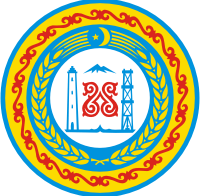 РОССИЙСКАЯ ФЕДЕРАЦИЯЧЕЧЕНСКАЯ РЕСПУБЛИКАСОВЕТ ДЕПУТАТОВ КУРЧАЛОЕВСКОГО МУНИЦИПАЛЬНОГО РАЙОНАРЕШЕНИЕот 18 января 2018г.                        с. Курчалой                              № 54/19-3Об утверждении Положения о дорожной деятельности на территорииКурчалоевского муниципального района Чеченской РеспубликиНа основании Градостроительного кодекса Российской Федерации, Федерального закона от 06 октября 2003 года № 131 «Об общих принципах организации местного самоуправления в Российской Федерации», Федерального закона от 10 декабря 1995 года № 196-ФЗ «О безопасности дорожного движения»,Федерального закона от 8 ноября 2007 года№ 257-ФЗ «Об автомобильных дорогах и о дорожной деятельности в Российской Федерации», в соответствии с Уставом Курчалоевского муниципального района, Совет депутатов Курчалоевского муниципального районаРЕШИЛ:	1.Утвердить Положение о дорожной деятельности на территории Курчалоевского муниципального района Чеченской Республики согласно приложению.	2.Опубликовать (обнародовать)настоящее решение в районной газете «МАШАР» и разместить на официальном сайте администрации Курчалоевского муниципального района в информационно-коммуникационной сети Интернет.	3. Настоящее Решение вступает в силу с момента егоофициального опубликования (обнародования).ГлаваКурчалоевскогомуниципального района                                                                      А.Ш. ВитиговПриложение к решению Совета депутатов Курчалоевского муниципального районаот « 18» января2018года  №54/19-3Положение о дорожной деятельности на территорииКурчалоевского муниципального района Чеченской РеспубликиОбщиеположенияНастоящее Положение разработано на основании Градостроительного кодекса Российской Федерации, Федерального закона от 06 октября 2003 года № 131-ФЗ «Об общих принципах организации местного самоуправления в РФ», Федерального закона от 10 декабря 1995 года № 196-ФЗ «О безопасности дорожного движения», Федерального закона от 8 ноября 2007 года № 257-ФЗ "Об автомобильных дорогах и о дорожной деятельности в Российской Федерации», в соответствии с Уставом Курчалоевскогорайона Чеченской Республики (далее – муниципальный район).Настоящее Положение определяет организационно-правовое, финансовое, материально-техническое обеспечение дорожной деятельности на территории муниципального района.Настоящее Положение не распространяется на правоотношения по дорожной деятельности автомобильных дорог общего пользования и дорожных сооружений федерального и республиканского значения, а также автомобильных дорог общего пользования Курчалоевскогорайона Чеченской Республики.Разработку и утверждение схем дорог и тротуаров, планов их строительства администрация муниципального районаорганизует в процессе разработки документов территориального планирования и реализации Генерального плана сельскихпоселений входящих в состав района.В настоящем Положении под содержанием и строительством автомобильных дорог подразумевается комплекс работ, в результате которых обеспечивается и поддерживается транспортно-эксплуатационное состояние дорог и дорожных сооружений, отвечающее требованиям ГОСТ РФ 50597-93 «Автомобильные дороги и улицы. Требования к эксплуатационному состоянию, допустимому по условиям обеспечения безопасности дорожного движения». Данный комплекс работ по содержанию и строительству автомобильных дорог включает всебя:строительство новых автомобильныхдорог;реконструкцию, капитальный и текущий ремонты автомобильныхдорог;работы по текущему содержанию и озеленениюдорог;мероприятия по обеспечению безопасности дорожного движения (организация дорожной разметки, установка, ремонт и замена дорожных знаков, указателей, устройство искусственных неровностей, содержание светофорных объектов идр.);работы по обустройству дорог (устройство посадочных площадок, площадок для остановки и стоянки автомобилей, дорожных ограждений, пешеходных переходов идр.);прочие работы: разработка проектно-сметной документации и ее экспертиза, инвентаризация и паспортизация дорог, разработка документации по отводу земель; инженерное и научно-техническое сопровождение проектирования и выполнения работ по содержанию и ремонту автомобильных дорог, диагностика и оценка состояния автомобильных дорог.В настоящем Положении используются следующиетермины:автомобильная дорога - объект транспортной инфраструктуры, предназначенный для движения транспортных средств и включающий в себя земельные участки в границах полосы отвода автомобильной дороги и расположенные на них или под ними конструктивные элементы (дорожное полотно, дорожное покрытие и подобные элементы) и дорожные сооружения, являющиеся ее технологической частью, - защитныедорожныесооружения, искусственные дорожные сооружения, производственные объекты, элементы обустройства автомобильных дорог;К автомобильным дорогам сельского поселения относятся автомобильные дороги, расположенные в границах населенных пунктов сельского поселения, являющиеся муниципальной собственностью сельского поселения.защитные дорожные сооружения - сооружения, к которым относятся элементы озеленения, имеющие защитное значение; заборы; шумозащитные и ветрозащитные устройства; подобныесооружения;элементы обустройства автомобильных дорог - сооружения, к которым относятся дорожные знаки, дорожные ограждения, светофоры и другие устройства для регулирования дорожного движения, места отдыха, остановочные пункты, объекты, предназначенные для освещения автомобильных дорог, пешеходные дорожки, пункты весового и габаритного контроля транспортных средств, пункты взимания платы, стоянки транспортных средств, сооружения, предназначенные для охраны автомобильных дорог и искусственных дорожных сооружений, тротуары, другие предназначенные для обеспечения дорожного движения, в том числе его безопасности, сооружения, за исключением объектов дорожногосервиса;дорожная деятельность - деятельность по проектированию, строительству, реконструкции, капитальному ремонту, ремонту и содержанию автомобильныхдорог;реконструкция автомобильной дороги - комплекс работ, при выполнении которых осуществляется изменение параметров автомобильной дороги, ее участков, ведущее к изменению класса и (или) категории автомобильной дороги либо влекущее за собой изменение границы полосы отвода автомобильнойдороги;капитальный ремонт автомобильной дороги - комплекс работ по замене и (или) восстановлению конструктивных элементов автомобильной дороги, дорожных сооружений и (или) их частей, выполнение которых осуществляется в пределах установленных допустимых значений и технических характеристик класса и категории автомобильной дороги и при выполнении которых затрагиваются конструктивные и иные характеристики надежности и безопасности автомобильной дороги и не изменяются границы полосы отвода автомобильнойдороги;- текущий ремонт автомобильной дороги - комплекс работ по восстановлению транспортно-эксплуатационных характеристик автомобильной дороги, при выполнении которых не затрагиваются конструктивные и иные характеристики надежности и безопасности автомобильной дороги;текущее содержание автомобильной дороги - комплекс работ по поддержанию надлежащего технического состояния автомобильной дороги, оценке ее технического состояния, а также по организации и обеспечению безопасности дорожного движения. В зимний период в текущее содержание дорог включаются  мероприятияпо  очистке  дороги от снега, предупреждению образования и ликвидацииналеди;- придорожные полосы автомобильной дороги - территории, которые прилегают с обеих сторон к полосе отвода автомобильной дороги и в границах которых устанавливается особый режим использования земельных участков (частей земельных участков) в целях обеспечения требований безопасности дорожного движения, а также нормальных условий реконструкции, капитального ремонта, ремонта, содержания автомобильной дороги, ее сохранности с учетом перспектив развития автомобильной дороги;- озеленение автомобильных дорог - работы по созданию лесных насаждений и посеву трав в полосе отвода, необходимых для защиты от снежных заносов, ветровой и водной эрозии, для эстетического и архитектурно-художественного оформления дороги, а также работы по уходу за насаждениями.Полномочия администрации муниципального района по осуществлению дорожнойдеятельностиК полномочиям администрации Курчалоевского муниципального района в области использования автомобильных дорог и осуществления дорожной деятельностиотносятся:Осуществление контроля за обеспечением сохранности автомобильных дорог местногозначения.Разработка основных направлений инвестиционной политики в области развития автомобильных дорог местного значения.Утверждение перечня автомобильных дорог общего пользования местного значения, перечня автомобильных дорог не общего пользования местногозначения.Осуществление дорожной деятельности в отношении автомобильных дорог местногозначения.Определение размера вреда, причиняемого транспортными средствами, осуществляющими перевозки тяжеловесных грузов, при движении по автомобильным дорогам общего пользования местногозначения.Установление стоимости и перечня услуг по присоединению объектов дорожного сервиса к автомобильным дорогам общего пользования местногозначения.Использование автомобильных дорог при организации и проведении мероприятий по гражданской обороне, мобилизационной подготовке в соответствии с законодательством Российской Федерации, ликвидация последствий чрезвычайных ситуаций на автомобильных дорогах в соответствии с законодательством Российской Федерации в области защиты населения и территорий от чрезвычайныхситуаций.Информационное обеспечение пользователей автомобильными дорогами общего пользования местногозначения.Утверждение нормативов финансовых затрат на капитальный ремонт, ремонт, содержание автомобильных дорог местного значения и правил расчета размера ассигнований местного бюджета на указанныецели.Разработка проектов планов и программ развития дорожной инфраструктуры и совершенствования сетидорог.Обеспечениеформированияиразмещениямуниципальногозаказана работыпо содержанию и строительству автомобильныхдорог.Осуществление иных полномочий, отнесенных Федеральными законами, законами Чеченской Республики  к полномочиям органов местногосамоуправления.Глава администрации Курчалоевского муниципального района, помимо полномочий, указанных в п.2.1. настоящего Положения:проводит совещания по вопросам содержания и строительства автомобильныхдорог;Совет депутатов Курчалоевского муниципального района:принимает нормативные правовые акты по вопросам организации дорожной деятельности на территории муниципального района;принимает муниципальные программы и планы развития, обустройства и совершенствования сети автомобильных дорог, утверждает отчеты об ихисполнении;утверждает расходы бюджета муниципального района на очередной финансовый год на содержание и строительство автомобильныхдорог;принимает решения о создании, реорганизации и ликвидации муниципальных предприятий, организующих обслуживание автомобильных дорог;Требования к организации дорожной деятельности на территории муниципального районаРаботы по осуществлению дорожной деятельности должны выполняться в соответствии с требованиями действующих нормативных документов, регламентирующих данные видыдеятельности.С целью получения данных о наличии автомобильных дорог, их протяженности и техническом состоянии, для рационального планирования работ по содержанию дорог производятся технический учет и паспортизация дорог. Техническому учету и паспортизации подлежат все автомобильные дороги. Учет и паспортизация проводятся по каждой дороге в отдельности.Технический учет и паспортизацию производит администрация муниципального района, допускается привлечение инвестиций.К проведению технического учета и паспортизации дорог могут привлекаться научно-исследовательские, проектно-изыскательские и иныеспециализированныеорганизации по договорам, заключаемым в установленном порядке.Строительство новых автомобильных дорог осуществляется в соответствии с утвержденнымидокументами территориального планирования сельских поселений входящих в состав муниципального района (Генеральнымпланом).Реконструкция и капитальный ремонт производятся комплексно по всем сооружениям и элементам дороги на всем протяжении ремонтируемого (реконструируемого) участка дороги. Допускается проведение выборочного капитального ремонта отдельных участков и элементов дорог, а также дорожныхсооружений.Реконструкция и капитальный ремонт выполняются в соответствии с разработанной и утвержденной в установленном порядке проектно-сметнойдокументацией.Работы по текущему ремонту, текущему содержанию, озеленению, обустройству автомобильных дорог, обеспечению безопасности движения осуществляются систематически (с учетом сезона года) на всем протяжении дороги по всем ее элементам и сооружениям.Работы по текущему содержанию, озеленению не требуют составления проектной документации и выполняются на основе нормативов, ведомостей дефектов исмет.Автомобильные дороги, и улицы населенных пунктов сельского поселения должны быть оборудованы дорожными знаками, изготовленными по ГОСТ 10807 и размещенными по ГОСТ 23457 в соответствии с утвержденной в установленном порядке дислокацией. Разметка автомобильных дорог, а также улиц и дорог населенных пунктов сельского поселения выполняется по ГОСТ 13508 и наносится в соответствии с ГОСТ 23457 и утвержденнымисхемами.Строительство, реконструкцию и ремонт автомобильных дорог администрация муниципального районаосуществляет через уполномоченные органы, организующие обслуживание дорог общего пользования, посредством заключения договоров с подрядными организациями, определяемыми по итогам открытогоконкурса.Строительство, реконструкция и капитальный ремонт автомобильных дорог производятся специализированными организациями на основании планов работ, утвержденных Главой администрации муниципального района, в пределах финансовых средств на эти работы, предусмотренных бюджетом муниципального района.Организацию работ по текущему содержанию, озеленению, обустройству автомобильных дорог администрация муниципального районаосуществляет через уполномоченные органы посредством размещения муниципального заказа в соответствиисдействующимзаконодательством.Контроль за содержанием и строительством автомобильных дорог осуществляют уполномоченные должностные лица администрации муниципального района в пределах своей компетенции, в который входит в томчисле:проверка документации (договоров ит.д.);контроль за сроками, объемами и качеством выполнения муниципального заказа по ремонту истроительству;контрользасвоевременнойочисткойиобработкойпроезжейчастиулично-дорожнойсети.Требования к качеству содержания и строительства автомобильныхдорогнатерриториимуниципального районаСодержание улиц, дорог (проезжая часть, автостоянки, инженерныесооружения):Организация, оказывающая услугу по содержанию улиц, дорог (далее – организация, оказывающая услугу) должна осуществлять содержание улиц и дорог согласно утвержденной периодичности проводимыхработ.При выполнении работ по содержанию дорог на специализированной технике, осуществляющей работы, должен быть включен проблесковый маячок желтого или оранжевогоцвета.При проведении работ оказывающая услугу организация не должна блокировать дорожное движение на участке проведенияработ.В случае утраты или порчи при производстве работ по винеоказывающейуслугу организации исправного состояния дорожных покрытий и сооружений, строений, коммуникаций, зеленых насаждений вдоль улиц и дорог, оказывающая услугу организация должна в течение 5 дней восстановить нарушенный участок до первоначального состояния.Организация, оказывающая услугу, должна обеспечить безопасность проведения работ, исключая механические повреждения автотранспорта, в том числе припаркованного на обочинедорог.Сотрудники оказывающей услугу организации, непосредственно выполняющие работы по содержанию улиц и дорог, должны быть одеты в специальную одежду со светоотражающимивставками.Организация, оказывающая услугу в зимний период, должна убирать снег с проезжей части дорог и улиц в прибордюрную часть дороги, посредством формирования снежных валов. На дорогах без бордюров снег должен убираться за пределыобочин.Организация, оказывающая услугу в зимний период, не должна формировать снежныевалы:а) на пересечениях всех дорог и улиц в одном уровне;б) ближе 5 м от пешеходной дорожки;в) ближе 20 м от остановочного пункта общественного транспорта;г) на участках дорог, оборудованных транспортными ограждениями или повышенным бордюром;д) на тротуарах;е) автостоянках, детских, спортивных, хозяйственных площадках;ж) разделительных полосах дорожногополотна.Организация, оказывающая услугу в зимний период, должна ликвидировать наледь на дорогах в течение 3 часов с момента ее обнаружения (либо уведомления об этом со стороны жителей и администрации), посредством обработки дорожного покрытия противогололедными средствами.Организация, оказывающая услугу в зимний период, должна осуществить очистку улиц и дорог от снега в течение 6 часов с момента окончания снегопада(метели).Организация, оказывающая услугу в зимний период, должна осуществлять вывоз снежных валов в течение 5 суток с момента ихформирования.Организация, оказывающая услугу в зимний период, не должна укладывать снег и сколотый лед на смотровые колодцы; сбрасывать снег и лед в открытые водоемы, приваливать снег к стенамзданий.Во время уборки снега и льда, убираемый посредством снегоуборочной техники снег (лед) не должен попадать на одежду людей, находящихся на остановках транспорта и на пешеходныхпереходах.Обеспечение строительства, текущих и капитальных ремонтных работ автомобильных дорог общего пользования, тротуаров, и иных транспортных инженерных сооружений.Жители муниципального района не менее чем за 2 суток до проведения строительства, капитального или текущего ремонта дорог, сопровождающегося ограничением транспортного или пешеходного движения, должны быть проинформированы о месте и приблизительных сроках проведения работ через публикации в газете Курчалоевского муниципального района "Машар", иных средствах массовой информации либо иным доступнымспособом.Места проведения строительных, ремонтных работ, а также неработающие дорожные машины, строительные материалы, конструкции, которые не могут быть убраны за пределы дороги, должны быть обозначены соответствующими дорожными знаками, направляющими и ограждающими устройствами, а в темное время суток и в условиях недостаточной видимости - дополнительно красными и желтыми сигнальнымиогнями.При выполнении работ по строительству, ремонту автомобильных дорог на всей специализированной технике, используемой для осуществления ремонта, должен быть включен проблесковый маячок желтого или оранжевогоцвета.Организация, оказывающая услугу, не должна при проведении работ блокироватьдвижениеавтотранспорта. Принеобходимостипрекращениядвиженияданныедействия должны быть согласованы с ГИБДД Курчалоевского района и администрацией Курчалоевского муниципального района. Должен быть организован объезд и информирование жителей Курчалоевского муниципального района.После проведения строительных, ремонтных работ покрытия проезжей части отклонение верха покрытия проезжей части от крышки люка колодца подземных инженерных сооружений не должно превышать 2см;После проведения строительных, ремонтных работ дорожное полотно должно быть ровным, должны отсутствовать трещины, углубления и выпуклости, не предусмотренные заданием на проведение строительных, ремонтныхработ.После окончания работ дорожное полотно должно быть очищено от посторонних предметов, не имеющих отношения к его обустройству. На тротуарах  и зеленых насаждениях вдоль дорог должны отсутствовать отходы и остатки строительных материалов, элементы замененного покрытия, бордюров и ограждений, образовавшиеся в ходе проведенияработ.В случае утраты или порчи при производстве работ исправного состояния дорожных сооружений, строений, коммуникаций, зеленых насаждений вдоль улиц и дорог по вине оказывающей услугу организации, данная организация должна в течение недели восстановить нарушенное благоустройство до первоначальногосостояния.Временно установленные для производства работ дорожные знаки должны быть сняты в течение 1 часа после окончанияработ.На поверхности дорожных знаков должны отсутствовать повреждения, затрудняющие восприятие знаков. Оказывающая услугу организация должна осуществить замену или восстановление поврежденных дорожных знаков в течение одних суток с момента обнаружения, либо с момента уведомления о повреждениях со стороны администрации сельскогопоселения.Дорожные знаки должны быть различимы с расстояния 50 м по направлению движения.Разметка не должна выступать над проезжей частью более чем на 6мм.Световозвращатели (катафоты), используемые для оптической ориентации водителя в сочетании с линиями горизонтальной разметки или самостоятельно, не должны возвышаться над проезжей частью более чем на 20мм.При нанесении дорожной разметки по измененной схеме не должно оставаться видимых следов старойразметки.Организация, оказывающая услугу, при проведении работ не должна использовать поврежденныеограждения.Окраска дорожных ограждений должна сохранять свои потребительские свойства (целостность лакокрасочного покрытия, отсутствие неокрашенных участков) в течение не менее 6 месяцев после еенанесения.Сигнальные столбики не должны иметь видимых разрушений и деформаций, должны быть отчетливо видны в светлое время суток с расстояния не менее 100м.Требования к содержанию тротуаров и остановочныхплощадок:Зимнеесодержание:Организация, оказывающая услугу, должна производить очистку от снега и льда тротуаров и остановочных площадок по мере необходимости, но не реже 2 раз в неделю.При проведении работ по подметанию тротуаров и остановочных площадок, удаляемые снег, лед и иные предметы и вещества не должны попадать на одежду людей, находящихся на тротуарах и остановках общественного транспорта.Организация, оказывающая услугу, должна обеспечить систематическое освобождение урн, находящихся вдоль тротуаров и на остановочных площадках по мере их наполнения, но не реже 1 раза внеделю.Летнеесодержание:Организация, оказывающая услугу, должна производить подметание и очистку тротуаров и остановочных площадок от мусора не реже 1 раза внеделю.Припроведенииработпоподметаниютротуаровиостановочныхплощадок,удаляемые вода, пыль, мусор и иные предметы и вещества не должны попадать на одежду людей, находящихся на тротуарах и остановках общественного транспорта.После проведения уборки покрытие тротуаров и остановочных площадок должно быть чистым, без земли, луж и постороннихпредметов.Мусор и посторонние предметы, образующиеся в ходе уборки, должны вывозиться немедленно после окончанияуборки.Организация, оказывающая услугу, должна обеспечить систематическое освобождение урн, находящихся вдоль тротуаров и на остановочных площадках по мере их наполнения, но не реже 1 раза внеделю.Ремонт тротуаров и асфальтового покрытия остановочныхплощадок:Организация, оказывающая услугу, должна при производстве работ по ремонту покрытия тротуаров и остановочных (посадочных) площадок оборудовать зону производства работ ограждающими устройствами, соответствующими дорожными знаками, а при необходимости временными переходными мостиками и обходнымитротуарами.Организация, оказывающая услугу, должна в течение 2 часов после окончания ремонтных работ очистить место проведения работ от постороннихпредметов.После укладки (ремонта) асфальтового покрытия, оно должно быть ровным, должны отсутствовать трещины, углубления и выпуклости, не предусмотренные заданием на проведение ремонтныхработ.Укладка (ремонт) асфальтового полотна тротуаров и остановочных площадок должна предусматривать сток ливневых и поверхностных вод с тротуаров и остановочных площадок.Выполнение указанных в настоящем разделе требований не освобождает оказывающую услугу организацию от установленной законодательством ответственности за соблюдение иных утвержденных в установленном порядке норм иправил.Порядок и формы контроля исполнения услуг по дорожной деятельности на территории муниципального районаТекущий контроль осуществляется заместителем главы администрации муниципального района в процессе подготовки документов для выполненияработ.Полнота и качество предоставления услуги по содержанию и строительству автомобильных дорог на территории муниципального районаопределяются по результатам проверки, проводимой комиссией, состав которой утверждается распоряжением главы муниципального района. Периодичность проведения проверок носит плановый характер и внеплановый характер - по конкретному обращениюзаявителей.Контроль за исполнением услуг по дорожной деятельности на территории муниципального района со стороны граждан, их объединений и организаций осуществляется в порядке и формах, установленных Федеральным законом от 02 мая 2006 года № 59-ФЗ "О порядке рассмотрения обращений граждан РоссийскойФедерации".Жители Курчалоевского муниципального района вправе сообщить о наличии наледи на дорогах, тротуарах, остановочных площадках, обнаруженных на проезжей части посторонних предметах, скоплении на проезжей части дорог и автостоянках талых и ливневых вод, о наличии повреждений дорожного полотна, бордюров, ограждений, о неисправностях работы светофоров, повреждении ограждений и сигнальных столбиков, повреждениях дорожных знаков, дорожной разметки, о повреждениях несущих конструкций и элементов павильонов на остановочных площадках и о повреждениях тротуаров могут по телефонам организаций, оказывающих услуги, либо в администрацию муниципального района.